Скандинавская ходьба для пожилых людейСкандинавская ходьба для пожилых людей – лучший вариант двигательной активности и поддержания сил. 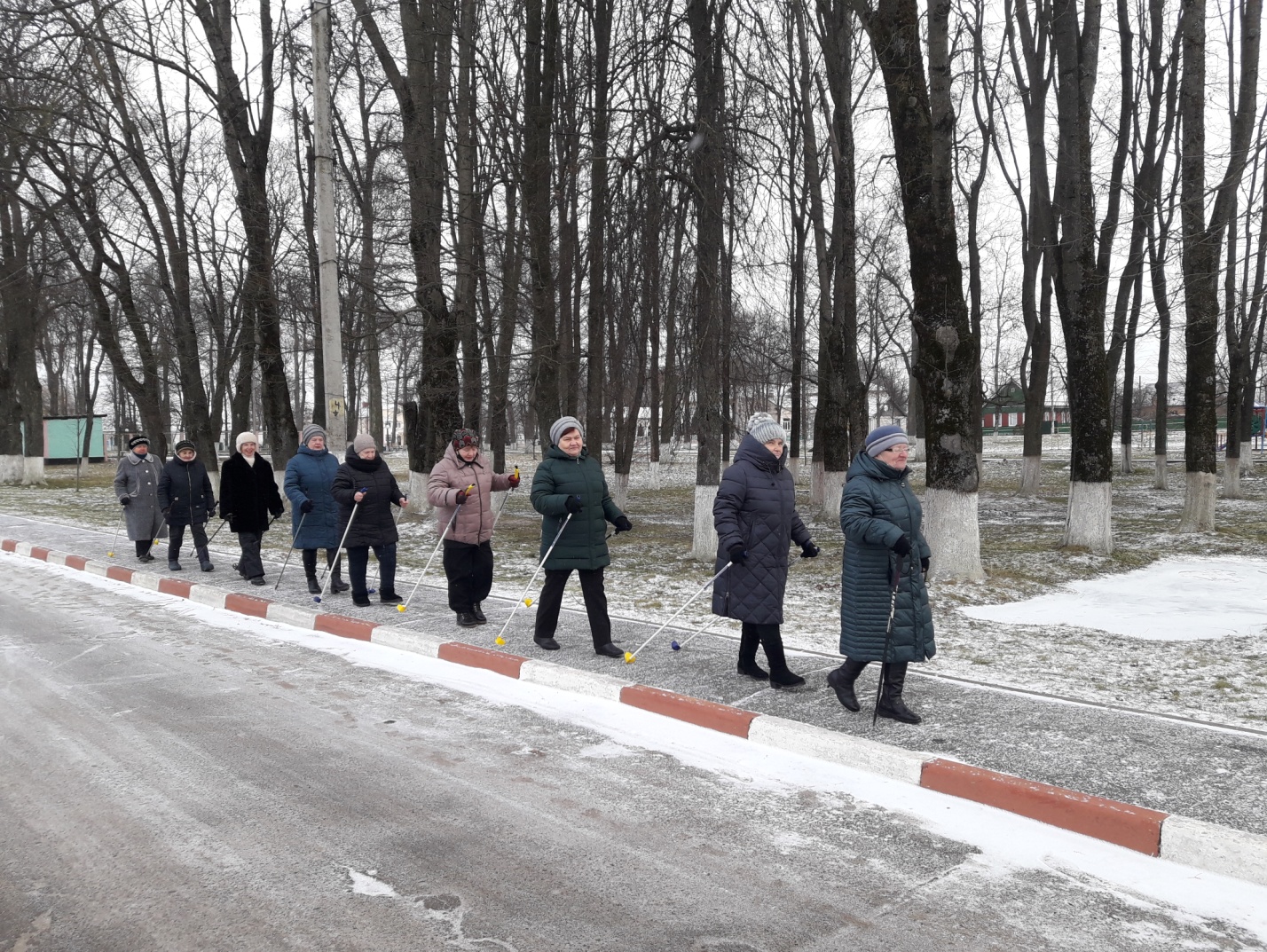 